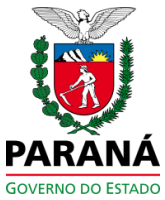 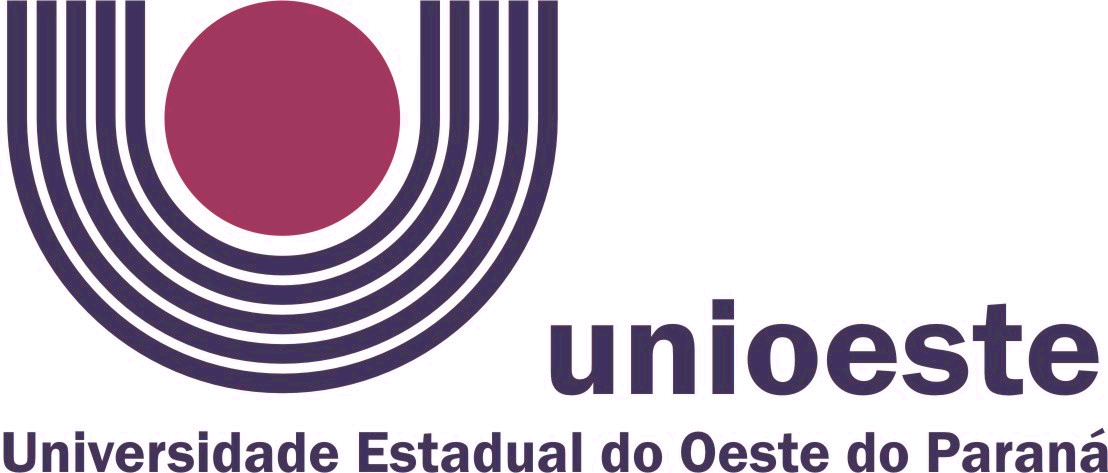 Campus de Foz do Iguaçu		UNIVERSIDADE ESTADUAL DO OESTE DO PARANÁPRÓ-REITORIA DE PESQUISA E PÓS-GRADUAÇÃOPLANO DE ENSINOPLANO DE ENSINO - PERÍODO LETIVO/ANO 2022Programa: Mestrado Profissional em Tecnologias, Gestão e SustentabilidadeÁrea de Concentração: Tecnologia e GestãoMestrado (X)                    Doutorado (   )Centro: Engenharias e Ciências ExatasCampus: Foz do IguaçuDISCIPLINA(1 Aula Teórica;   2 Aula Prática)Ementa(constante no PPP vigente)		ObjetivosConteúdo ProgramáticoAtividades Práticas - Grupos de ___ alunosMetodologiaAvaliação(critérios, notas, pesos, procedimentos, instrumentos e periodicidade)Bibliografia básicaBibliografia complementarDocenteData: 25/02/2022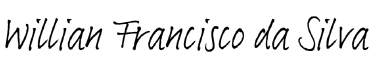                                                  ____________________________________            Assinatura do docente proponenteColegiado de Curso (aprovação)Conselho de Centro (homologação)Encaminhada cópia à Secretaria Acadêmica em: ____/____/______.                                                                               ________________________________________Nome/e AssinaturaCódigoNomeCarga horáriaCarga horáriaCarga horáriaCódigoNomeAT1AP2Total Gerenciamento de Projetos3030Visão geral sobre os conceitos introdutórios sobre o gerenciamento de projetos.O objetivo da disciplina é introduzir conceitos,  técnicas e ferramentas relacionadas ao Gerenciamento de Projetos. Não é objetivo da disciplina preparar o aluno para exames de certificação, tampouco aprofundar-se no PMBoK (Project Management Body of Knowledge).Conceitos Básicos: Introdução aos conceitos básicos de projetos.Gerenciamento de Projetos: apresentação dos conceitos, processos e ferramentas das áreas de conhecimento Gerenciamento de Escopo, Gerenciamento de Tempo, Gerenciamento de Custos, Gerenciamento da Qualidade, Gerenciamento de Recursos Humanos, Gerenciamento das Comunicações, Gerenciamento de Riscos, Gerenciamento de Integração, Gerenciamento de Aquisições e Gerenciamento de Partes Interessadas.Gestão Ágil de Projetos: apresentação de técnicas ágeis de gerenciamento de projetos.Não há carga horária definida no PPP para atividades práticas nesta disciplina. No entanto, atividades práticas serão desenvolvidas em sala de aula ou em laboratório. Consiste de aplicação dos conceitos nas ferramentas de software indicadas pelo professor. A metodologia de ensino baseia-se em aulas expositivas. A aula é dividida basicamente em quatro partes: 1) revisão do conteúdo da aula anterior; 2) apresentação de novo conteúdo; 3) exercícios; 4) esclarecimento de dúvidas e apresentação de referências bibliográficas. Como metodologia de ensino: Serão realizados trabalhos práticos em sala de aula, os quais poderão ser elaborados individualmente ou em grupo, de acordo com a complexidade do mesmo. Estes trabalhos serão corrigidos e comentados em sala de aula; As aulas poderão ser remotas síncronas mediadas por recursos de teleconferência (Google Meet e Google Classroom) ou convencionalmente presenciais caso as condições assim permitam. A frequência será controlada pelo Meet Attendance.01 seminário e 01 trabalho prático. A nota final da disciplina é calculada pela fórmula: Nota Final = (Nota do Seminário*0,5  + Nota do Trabalho*0,5);BARBOSA, C. Gerenciamento de Custos em Projetos. Editora FGV: 2ª. ed. 2008.BARCAUI, A.B. Gerenciamento de Tempo em Projetos. Editora FGV: 2ª. ed, 2006.HELDMAN, K. Gerencia de Projetos. Elsevier: 1ª. ed., 2006. PMI Institute. PMBok: A Guide to the Project Management Body of Knowledge. 6ª. ed., 2013. MUTO, C.A., TAVEIRA, B. Exame PHP: A Bíblia. Editora Brasport, 2ª. ed. 2008.FARO, C., LACHTERMACHER, G. Introdução a Matemática Financeira. Editora Saraiva, 1ª. ed. 2012.Willian Francisco da SilvaAta nº _____, de ___/____/______.                       Coordenador de Curso:                                              _______________________________________AssinaturaAta nº _____, de ___/____/______.                       Diretor de Centro:                                              _______________________________________Assinatura